0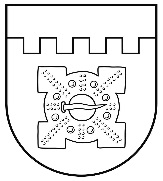 LATVIJAS REPUBLIKADOBELES NOVADA DOMEBrīvības iela 17, Dobele, Dobeles novads, LV-3701Tālr. 63707269, 63700137, 63720940, e-pasts dome@dobele.lvDOMES ĀRKĀRTAS SĒDES PROTOKOLSDobelē2021. gada 3. decembrī									Nr. 17Sēde sasaukta plkst.14:30Sēdi atklāj plkst.14:40Sēdes audioieraksts publicēts Dobeles novada pašvaldības mājaslapā: http://www.dobele.lv/lv/content/domes-sedesSēdi vada – novada domes priekšsēdētājs Ivars Gorskis. Protokolē – domes sēžu sekretāre Santa Eberte. Piedalās deputāti:Ģirts Ante, Kristīne Briede, Sarmīte Dude, Māris Feldmanis, Edgars Gaigalis, Gints Kaminskis (līdz plkst.15:25), Linda Karloviča, Edgars Laimiņš, Sintija Liekniņa, Sanita Olševska, Andris Podvinskis, Viesturs Reinfelds, Dace Reinika, Guntis Safranovičs, Andrejs Spridzāns, Indra Špela,pieslēgumā ZOOM: Madara Darguža.Nepiedalās Ivars Stanga – personīgu iemeslu dēļ.Sēdē piedalās pašvaldības administrācijas, iestāžu darbinieki un citi:datortīklu administrators Gints Dzenis, domes sēžu protokola vadītāja Dace Riterfelte;pieslēgumā ZOOM - izpilddirektors Agris Vilks, izpilddirektora vietnieks Gunārs Kurlovičs, Auces administrācijas izpilddirektors vecākā konsultante Dzintra Matisone, sabiedrisko attiecību speciāliste Santa Savicka, Juridiskās nodaļas vadītāja Inguna Persidska, Finanšu un grāmatvedības nodaļas vadītāja Jolanta Kalniņa un galvenā grāmatvede Alla Siksna, Pašvaldības policijas priekšnieks Jānis Fecers un priekšnieka vietnieks Andis Lukša, Auces administrācijas pašvaldības izpilddirektors Aldis Lerhs, Administratīvās nodaļas vadītāja Evija Lintiņa, Sociālā dienesta vadītāja Evita Mežule, Izglītības, kultūras un sporta nodaļas vadītāja Valda Zvirbule, sabiedrisko attiecību speciāliste Gita Šēfere-Šteinberga, bāriņtiesas priekšsēdētāja Inga Vikštrema, Attīstības nodaļas vadītājs Ilmārs Matvejs un projektu koordinatore Kristīne Ozoliņa, Tērvetes administrācijas Sociālā dienesta vadītāja Daiga Freidenfelde, Bikstu un Zebrenes pagasta pārvaldes vadītāja Irēna Dabra, Nekustamā īpašuma nodaļas vadītāja Austra Apsīte un citi. Sēdē piedalās laikraksta “Zemgale” galvenā redaktore Indra Cehanoviča.Ivars Gorskis informē par sēdes darba kārtības jautājumiem.Darba kārtība:Jautā Edgars Gaigalis, vai domes sēde ir vērojama tiešsaistē, vai domes priekšsēdētājs ir informējis pašvaldības darbiniekus un pārējos, kas piedalās ZOOM, par kārtību domes sēdē.Atbild Ivars Gorskis.Ivars Gorskis informē, ka sēdē piedalās 18 deputāti, nepiedalās Ivars Stanga. Deputāte Madara Darguža sēdē piedalās attālināti ZOOM, par pirmajiem trīs darba kārtības jautājumiem viņai nebūs iespēja balsot, bet 4.darba kārtības jautājuma izskatīšanā un balsošanā viņa varēs piedalīties.1.§Dobeles novada domes priekšsēdētāja vietnieka tautsaimniecības un attīstības jomā vēlēšanas(I.Gorskis)Ivars Gorskis izskaidro situāciju, norāda, ka atbilstoši Dobeles novada pašvaldības nolikumam domes priekšsēdētājam ir divi vietnieki – izglītības, kultūras, sporta un sociālo lietu jomā un tautsaimniecības un attīstības jomā. Domes priekšsēdētāja vietnieka tautsaimniecības un attīstības jomā amata vieta ir vakanta, kopš no šī amata atkāpās iepriekšējais domes priekšsēdētāja vietnieks šajā jomā Māris Feldmanis. Iesaka vakantajam amatam līdzšinējo Tautsaimniecības un attīstības komitejas vadītāju Edgaru Laimiņu. Pamato, kāpēc.Ivars Gorskis ierosina jautājuma izskatīšanai un balsu skaitīšanai izveidot balsu skaitīšanas komisiju. Ierosina balsu skaitīšanas komisijas sastāvā ievēlēt trīs domes deputātus - Sanitu Olševsku, Ģirtu Anti un Andri Podvinski.Iebildumu nav.Citu kandidātu nav.Dobeles novada domes deputāti vienojoties atbalsta Ivara Gorska priekšlikumu izveidot balsu skaitīšanas komisiju šādā sastāvā: Sanita Olševska, Ģirts Ante, Andris Podvinskis.Ivars Gorskis par kandidātu novada domes priekšsēdētāja vietnieka amatam tautsaimniecības un attīstības jomā izvirza deputātu Edgaru Laimiņu. Pamato priekšlikumu. Jautā, varbūt ir citi kandidāti šim amatam?Citu priekšlikumu nav.Citu kandidātu nav.Jautājumu uzdod Edgars Gaigalis.Atbild Ivars Gorskis.Tiek izdalītas vēlēšanu zīmes. Deputāti izdara izvēli.Ivars Gorskis izsludina sēdes pārtraukumu balsošanas rezultātu apkopošanai.Balsu skaitīšanas komisija iesniedz protokolu.Ivars Gorskis nolasa iesniegto balsu skaitīšanas protokolu. (Protokols Nr. 1 pielikumā)Par Dobeles novada domes priekšsēdētāja vietnieka tautsaimniecības un attīstības jomā amatam izvirzīto kandidātu Edgaru Laimiņu nodotas „par” 17 balsis (Ģirts Ante, Kristīne Briede, Sarmīte Dude, Māris Feldmanis, Edgars Gaigalis, Ivars Gorskis, Gints Kaminskis, Linda Karloviča, Edgars Laimiņš, Sintija Liekniņa, Sanita Olševska, Andris Podvinskis, Viesturs Reinfelds, Dace Reinika, Guntis Safranovičs, Andrejs Spridzāns, Indra Špela), ”pret” – nav.Dobeles novada domes priekšsēdētāja vietnieka tautsaimniecības un attīstības jomā amata kandidāts Edgars Laimiņš ieguvis vairāk nekā pusi no Dobeles novada domē ievēlēto deputātu balsīm un tiek ievēlēts par Dobeles novada domes priekšsēdētāja vietnieku tautsaimniecības un attīstības jomā. (Lēmums Nr. 303/17 pielikumā)Edgars Laimiņš izsaka pateicību par izrādīto uzticību un aicina strādāt kopā.Izsakās Ivars Gorskis. Apsveic Edgaru Laimiņu ar ievēlēšanu amatā. 2.§Par Dobeles novada pašvaldības izpilddirektora vietnieka teritoriālās pārvaldības jautājumos iecelšanu amatā(I.Gorskis)Ivars Gorskis informē par lēmuma projektā norādīto motivāciju. Saskaņā ar izvērtējumu,  ņemot vērā iepriekšējā konkursa uz pašvaldības izpilddirektora amatu rezultātus, kur kā otrs labākais kandidāts tika atzīts līdzšinējais Auces novada pašvaldības izpilddirektors Aldis Lerhs, kurš pārzina teritoriju, pārzina pienākumus, ļoti veiksmīgi līdz šim darbojies Auces novada pašvaldībā, vēlēšanās saņēmis ļoti lielu pašvaldības iedzīvotāju atbalstu, paskaidro, ka, atbilstoši Dobeles novada pašvaldības nolikumam, izpilddirektoram ir divi vietnieki.  Izpilddirektora vietnieks teritoriālās pārvaldības jautājumos plāno un koordinē darbību Pašvaldības administrācijas struktūrvienībās – pilsētas un pagastu pārvaldēs. Par piemērotu kandidātu izpilddirektora vietnieka teritoriālās pārvaldības jautājumos amatam atzīst Aldi Lerhu. Ierosina Aldi Lerhu iecelt minētajā amatā, nosakot, ka šos pienākumus Aldis Lerhs uzsāk pildīt ar 2022.gada 1.janvāri.Dod vārdu Aldim Lerham, kurš sēdē piedalās attālināti ZOOM.Izsakās Aldis Lerhs.Ivars Gorskis jautā, vai deputātiem ir jautājumi Aldim Lerham.Jautā Dace Reinika. Komentē, ka ir uzklausīts Aldis Lerhs un jautājumi nav.Jautā Kristīne Briede. Komentē, ka viņas balsojums balstīsies uz to, ka jābūt atklātam konkursam.Jautā Edgars Gaigalis, vai Aldim Lerham darba līgumā būs noteikts pārbaudes laiks. Izsaka viedokli, ka Alda Lerha kandidatūra nav atbalstāma. Pamato savu viedokli.Ivars Gorskis komentē izteiktos pārmetumus.Ivars Gorskis ierosina jautājuma izskatīšanai un balsu skaitīšanai izveidot balsu skaitīšanas komisiju, kas sastāvētu no trīs domes deputātiem - Sanita Olševska, Ģirts Ante un Andris Podvinskis.Iebildumu nav.Tiek izdalītas vēlēšanu zīmes. Gints Kaminskis plkst.15:25 atstāj sēdi.Deputāti izdara izvēli.Ivars Gorskis izsludina sēdes pārtraukumu balsošanas rezultātu apkopošanai.Balsu skaitīšanas komisija iesniedz protokolu.Ivars Gorskis nolasa iesniegto balsu skaitīšanas protokolu. (Protokols Nr. 2 pielikumā)Par Dobeles novada pašvaldības izpilddirektora vietnieka teritoriālās pārvaldības jautājumos amatam izvirzīto kandidātu Aldi Lerhu nodotas „par” 12 balsis (Ģirts Ante, Sarmīte Dude, Māris Feldmanis, Ivars Gorskis, Linda Karloviča, Edgars Laimiņš, Sintija Liekniņa, Sanita Olševska, Dace Reinika, Guntis Safranovičs, Andrejs Spridzāns, Indra Špela), ”pret” – 3 (Kristīne Briede, Edgars Gaigalis, Andris Podvinskis).Dobeles novada pašvaldības izpilddirektora vietnieka teritoriālās pārvaldības jautājumos amata kandidāts Aldis Lerhs ieguvis vairāk nekā pusi no Dobeles novada domē ievēlēto deputātu balsīm un tiek ievēlēts par Dobeles novada pašvaldības izpilddirektora vietnieku teritoriālās pārvaldības jautājumos. (Lēmums Nr. 304/17 pielikumā)Aldis Lerhs  izsaka pateicību par ievēlēšanu amatā.Izsakās Ivars Gorskis. Apsveic Aldi Lerhu ar ievēlēšanu amatā. 3.§Par Dobeles novada pašvaldības izpilddirektora vietnieka attīstības plānošanas un nekustamā īpašuma jautājumos iecelšanu amatā(I.Gorskis)Ivars Gorskis paskaidro, ka, atbilstoši Dobeles novada pašvaldības nolikumam, pašvaldības izpilddirektoram ir divi vietnieki.  Izpilddirektora vietnieks attīstības plānošanas un nekustamā īpašuma jautājumos plāno un koordinē darbību pašvaldības administrācijas struktūrvienībās – Attīstības un plānošanas nodaļā, Juridiskajā nodaļā, Nekustamo īpašumu nodaļā, Informācijas tehnoloģiju nodaļā. Izvirza amatam līdzšinējo Dobeles novada pašvaldības izpilddirektora vietnieku Gunāru Kurloviču. Iepazīstina ar izvirzīto kandidatūru, pamato savu izvēli. Informē, ka Gunārs Kurlovičs vairāk kā desmit gadus ir pildījis Dobeles novada pašvaldības izpilddirektora vietnieka amatu. Izvērtējot līdzšinējo darbu un spējas strādāt jau paplašinātajā novadā, ir secināms, ka Gunārs Kurlovičs ir spējīgs veikt šo darbu. Komentē jautājumu par konkursa rīkošanu – periodā, kad pašvaldība ir pārmaiņu procesā, no malas objektīvi nav iespējams ienākt kādam citam vadītājam. Šobrīd vadošā amatā jābūt cilvēkam, kurš labi pārzina esošo situāciju, esošo pašvaldības darbu, resursusun, kurš pārmaiņu procesā spētu vadīt pašvaldību. Dod vārdu Gunāram Kurlovičam.Izsakās Gunārs Kurlovičs.Jautā Edgars Gaigalis.Atbild Ivars Gorskis un Gunārs Kurlovičs.Komentē Edgars Gaigalis. Atbild Gunārs Kurlovičs.Jautā Andrejs Spridzāns. Izsaka viedokli. Atbalsta izvirzīto Gunāra Kurloviča kandidatūru.Ivars Gorskis ierosina jautājuma izskatīšanai un balsu skaitīšanai izveidot balsu skaitīšanas komisiju, kas sastāvētu no trīs domes deputātiem - Sanita Olševska, Ģirts Ante un Andris Podvinskis.Iebildumu nav.Tiek izdalītas vēlēšanu zīmes. Deputāti izdara izvēli.Ivars Gorskis izsludina sēdes pārtraukumu balsošanas rezultātu apkopošanai.Balsu skaitīšanas komisija iesniedz protokolu.Ivars Gorskis nolasa iesniegto balsu skaitīšanas protokolu. (Protokols Nr. 3 pielikumā)Par Dobeles novada pašvaldības izpilddirektora vietnieka attīstības plānošanas un nekustamā īpašuma jautājumos amatam izvirzīto kandidātu Gunāru Kurloviču nodotas „par” 14 balsis (Ģirts Ante, Sarmīte Dude, Māris Feldmanis, Ivars Gorskis, Linda Karloviča, Edgars Laimiņš, Sintija Liekniņa, Sanita Olševska, Andris Podvinskis, Viesturs Reinfelds, Dace Reinika, Guntis Safranovičs, Andrejs Spridzāns, Indra Špela), ”pret” – 1 (Kristīne Briede).Dobeles novada pašvaldības izpilddirektora vietnieka attīstības plānošanas un nekustamā īpašuma jautājumos amata kandidāts Gunārs Kurlovičs ieguvis vairāk nekā pusi no Dobeles novada domē ievēlēto deputātu balsīm un tiek ievēlēts par Dobeles novada pašvaldības izpilddirektora vietnieku teritoriālās pārvaldības jautājumos. (Lēmums Nr. 305/17 pielikumā)Gunārs Kurlovičs izsaka pateicību par ievēlēšanu amatā.Izsakās Ivars Gorskis. Apsveic Gunāru Kurloviču ar ievēlēšanu amatā. 4.§Par grozījumiem Dobeles novada domes 2021.gada 8.septembra lēmumā Nr.105/8 “Par pieteikuma iesniegšanu vienreizējās dotācijas saņemšanai”(G.Kurlovičs, I.Gorskis)Ziņo Gunārs Kurlovičs. Edgars Gaigalis norāda, ka veicams kļūdu labojums -  ir norādīts nepareizs  lēmuma Nr. Ir minēts 105/5, bet jābūt Nr.105/8. Atbild Gunārs Kurlovičs.Jautājumus uzdod Edgars Gaigalis, Viesturs Reinfelds.Atbild Gunārs Kurlovičs, Ivars Gorskis.Ivars Gorskis ierosina jautājuma izskatīšanai balsot, paceļot rokas.Iebildumu nav.Balsojums par lēmuma projektu.Atklāti un vārdiski balsojot: PAR – 17 (Ģirts Ante, Madara Darguža, Kristīne Briede, Sarmīte Dude, Māris Feldmanis, Edgars Gaigalis, Ivars Gorskis, Linda Karloviča, Edgars Laimiņš, Sintija Liekniņa, Sanita Olševska, Andris Podvinskis, Viesturs Reinfelds, Dace Reinika, Guntis Safranovičs, Andrejs Spridzāns, Indra Špela), PRET – nav, ATTURAS – nav. Dobeles novada dome nolemj pieņemt lēmumu Nr.306/17 “Par grozījumiem Dobeles novada domes 2021.gada 8.septembra lēmumā Nr.105/8 “Par pieteikuma iesniegšanu vienreizējās dotācijas saņemšanai””(Lēmums Nr. 306/17 pielikumā)Sēde slēgta plkst.16.04Nākamā novada domes sēde 2021.gada 30.decembrīSēdes vadītājs								I.Gorskis (10.12.2021.)Protokolēja								S.Eberte (10.12.2021.)Sēdes audioieraksts publicēts Dobeles novada pašvaldības mājaslapā: http://www.dobele.lv/lv/content/domes-sedesLATVIJAS REPUBLIKADOBELES NOVADA DOMEBrīvības iela 17, Dobele, Dobeles novads, LV-3701Tālr. 63707269, 63700137, 63720940, e-pasts dome@dobele.lvLĒMUMSDobelē2021. gada 3. decembrī								Nr. 303/17(prot.Nr.17, 1.§)Dobeles novada domes priekšsēdētāja vietnieka tautsaimniecības un attīstības jomā vēlēšanasPamatojoties uz likuma “Par pašvaldībām” 21.panta pirmās daļas 10.punktu, Dobeles novada dome NOLEMJ:Ievēlēt Dobeles novada domes deputātu Edgaru Laimiņu -par Dobeles novada domes priekšsēdētāja vietnieku tautsaimniecības un attīstības jomā.Domes priekšsēdētājs 									I.GorskisLATVIJAS REPUBLIKADOBELES NOVADA DOMEBrīvības iela 17, Dobele, Dobeles novads, LV-3701Tālr. 63707269, 63700137, 63720940, e-pasts dome@dobele.lvLĒMUMSDobelē2021. gada 3. decembrī								Nr. 304/17(prot.Nr.17, 2.§)Par Dobeles novada pašvaldības izpilddirektora vietnieka teritoriālās pārvaldības jautājumos iecelšanu amatāDobeles novada pašvaldības 2021.gada 19.jūlija saistošo noteikumu Nr.1 “Dobeles novada pašvaldības nolikums” (turpmāk – nolikums) 24.punkts nosaka, ka pašvaldības izpilddirektoram ir divi vietnieki. Nolikuma 25.1. apakšpunkts nosaka, ka izpilddirektora vietnieks teritoriālās pārvaldības jautājumos plāno un koordinē darbību Pašvaldības administrācijas struktūrvienībās – pilsētas un pagastu pārvaldēs. Likuma “Par pašvaldībām” 21.panta pirmās daļas 9.punkts nosaka, ka tikai dome var iecelt amatā citas amatpersonas pašvaldības nolikumā paredzētajos gadījumos, 40.panta pirmā un ceturtā daļa nosaka, ka par pašvaldības izpilddirektora vietnieka amatam izvirzīto kandidatūru balso atklāti, vārdiski un ar vēlēšanu zīmēm.Dobeles novada dome 2021.gada 8.septembrī pieņēma lēmumu Nr.102/8 “Par atklāta konkursa rīkošanu uz jaunizveidotā Dobeles novada pašvaldības izpilddirektora amatu”. Saskaņā ar minēto lēmumu domes priekšsēdētājam tika uzdots organizēt konkursu uz jaunizveidotā Dobeles novada pašvaldības izpilddirektora amatu. Dobeles novada domes priekšsēdētāja izveidotā pašvaldības izpilddirektora amata pretendentu atlases komisija par otru labāko kandidātu uz Dobeles novada pašvaldības izpilddirektora amatu atzina Aldi Lerhu. Tādējādi A.Lerhs ir atzīstams par piemērotu kandidātu izpilddirektora vietnieka teritoriālās pārvaldības jautājumos amatam.Pamatojoties uz minēto, Dobeles novada domes priekšsēdētājs ierosina domei iecelt Aldi Lerhu Dobeles novada pašvaldības izpilddirektora vietnieka teritoriālās pārvaldības jautājumos amatā, atklāti balsojot ar vēlēšanu zīmēm.Pamatojoties uz likuma “Par pašvaldībām” 21.panta pirmās daļas 9.punktu, 40.panta pirmo un ceturto daļu, Dobeles novada pašvaldības 2021.gada 19.jūlija saistošo noteikumu Nr.1 “Dobeles novada pašvaldības nolikums” 22.un 24.punktu, 25.1.apakšpunktu, Dobeles novada dome, atklāti balsojot ar vēlēšanu zīmēm, NOLEMJ:Iecelt Aldi Lerhu Dobeles novada pašvaldības izpilddirektora vietnieka teritoriālās pārvaldības jautājumos amatā.Noteikt, ka Aldis Lerhs lēmuma 1.punktā noteiktos pienākumus uzsāk pildīt ar 2022.gada 1.janvāri.3. Uzdot Dobeles novada pašvaldības izpilddirektoram Agrim Vilkam noslēgt Darba līgumu ar Dobeles novada pašvaldības izpilddirektora vietnieku teritoriālās pārvaldības jautājumos Aldi Lerhu uz nenoteiktu laiku.Domes priekšsēdētājs									I.GorskisLATVIJAS REPUBLIKADOBELES NOVADA DOMEBrīvības iela 17, Dobele, Dobeles novads, LV-3701Tālr. 63707269, 63700137, 63720940, e-pasts dome@dobele.lvLĒMUMSDobelē2021. gada 3. decembrī								Nr. 305/17(prot.Nr.17, 3.§)Par Dobeles novada pašvaldības izpilddirektora vietnieka attīstības plānošanas un nekustamā īpašuma jautājumos iecelšanu amatāDobeles novada pašvaldības 2021.gada 19.jūlija saistošo noteikumu Nr.1 “Dobeles novada pašvaldības nolikums” (turpmāk – nolikums) 24.punkts nosaka, ka pašvaldības izpilddirektoram ir divi vietnieki. Nolikuma 251.1. apakšpunkts nosaka, ka izpilddirektora vietnieks attīstības plānošanas un nekustamā īpašuma jautājumos plāno un koordinē darbību Pašvaldības administrācijas struktūrvienībās – Attīstības un plānošanas nodaļā, Juridiskajā nodaļā, Nekustamo īpašumu nodaļā, Informācijas tehnoloģiju nodaļā.Likuma “Par pašvaldībām” 21.panta pirmās daļas 9.punkts noteic, ka tikai dome var iecelt amatā citas amatpersonas pašvaldības nolikumā paredzētajos gadījumos, 40.panta pirmā un ceturtā daļa noteic, ka par pašvaldības izpilddirektora vietnieka amatam izvirzīto kandidatūru balso atklāti, vārdiski un ar vēlēšanu zīmēm.Gunārs Kurlovičs ilgstoši (vairāk kā desmit gadus) pilda Dobeles novada pašvaldības izpilddirektora vietnieka amatu. G.Kurloviča pārraudzībā atrodas Attīstības un plānošanas nodaļa, Juridiskā nodaļa, Nekustamo īpašumu nodaļa un informācijas tehnoloģiju daļa, tādēļ G.Kurlovičs ir atzīstams par piemērotu kandidātu izpilddirektora vietnieka attīstības plānošanas un nekustamā īpašuma jautājumos amatam.Vadoties no norādītā, Dobeles novada domes priekšsēdētājs ierosina domei iecelt Gunāru Kurloviču Dobeles novada pašvaldības izpilddirektora vietnieka attīstības plānošanas un nekustamā īpašuma jautājumos amatā, atklāti balsojot ar vēlēšanu zīmēm.Pamatojoties uz likuma “Par pašvaldībām” 21.panta pirmās daļas 9.punktu, 40.panta pirmo un ceturto daļu, Dobeles novada pašvaldības 2021.gada 19.jūlija saistošo noteikumu Nr.1 “Dobeles novada pašvaldības nolikums” 22.un 24.punktu, 25.11.apakšpunktu, Dobeles novada dome, atklāti balsojot ar vēlēšanu zīmēm, NOLEMJ:1.Iecelt Gunāru Kurloviču Dobeles novada pašvaldības izpilddirektora vietnieka attīstības plānošanas un nekustamā īpašuma jautājumos amatā.Noteikt, ka Gunārs Kurlovičs lēmuma 1.punktā noteiktos pienākumus uzsāk pildīt ar 2022.gada 1.janvāri.3. Uzdot Dobeles novada pašvaldības izpilddirektoram Agrim Vilkam noslēgt Darba līgumu ar Dobeles novada pašvaldības izpilddirektora vietnieku attīstības plānošanas un nekustamā īpašuma jautājumos Gunāru Kurloviču uz nenoteiktu laiku.Domes priekšsēdētājs									I.GorskisLATVIJAS REPUBLIKADOBELES NOVADA DOMEBrīvības iela 17, Dobele, Dobeles novads, LV-3701Tālr. 63707269, 63700137, 63720940, e-pasts dome@dobele.lvLĒMUMSDobelē2021. gada 3. decembrī								Nr. 306/17(prot.Nr.17, 4.§)Par grozījumiem Dobeles novada domes 2021.gada 8.septembra lēmumā Nr.105/8 “Par pieteikuma iesniegšanu vienreizējās dotācijas saņemšanai”Saskaņā ar likuma “Par pašvaldībām” 41. panta pirmās daļas 4.punktu un Ministru kabineta 2021. gada 4. marta noteikumiem Nr. 142 “Kārtība, kādā pašvaldībām piešķir vienreizēju dotāciju, lai līdzfinansētu administratīvi teritoriālās reformas īstenošanas rezultātā radušos administratīvos izdevumus”, atklāti un vārdiski balsojot: PAR – 17 (Ģirts Ante, Madara Darguža, Kristīne Briede, Sarmīte Dude, Māris Feldmanis, Edgars Gaigalis, Ivars Gorskis, Linda Karloviča, Edgars Laimiņš, Sintija Liekniņa, Sanita Olševska, Andris Podvinskis, Viesturs Reinfelds, Dace Reinika, Guntis Safranovičs, Andrejs Spridzāns, Indra Špela), PRET – nav, ATTURAS – nav, Dobeles novada dome NOLEMJ:Izdarīt Dobeles novada domes 2021. gada 8. septembra lēmumā Nr. 105/8 “Par pieteikuma iesniegšanu vienreizējās dotācijas saņemšanai” šādu grozījumu:Izteikt lēmuma pielikumu jaunā redakcijā (lēmuma pielikumā).Domes priekšsēdētājs 									I.GorskisPielikumsDobeles novada domes 2021. gada 3.decembra lēmumam Nr. 306/17Administratīvo izdevumu indikatīvā tāme1. Kapitālie izdevumi:2. Izdevumi amatalgas atlīdzībai un atlaišanas pabalstiem 3. Kārtējie izdevumi:Domes priekšsēdētājs 									I.Gorskis1.(303/17)Dobeles novada domes priekšsēdētāja vietnieka tautsaimniecības un attīstības jomā vēlēšanas2.(304/17)Par Dobeles novada pašvaldības izpilddirektora vietnieka teritoriālās pārvaldības jautājumos iecelšanu amatā3.(305/17)Par Dobeles novada pašvaldības izpilddirektora vietnieka attīstības plānošanas un nekustamā īpašuma jautājumos iecelšanu amatā4.(306/17)Par grozījumiem Dobeles novada domes 2021. gada 8. septembra lēmumā Nr.105/8 “Par pieteikuma iesniegšanu vienreizējās dotācijas saņemšanai”Nr.p.k.NosaukumsSumma(EUR ar PVN)1.Datortīklu skapis900,002.Datori18 865,823.Printeri4 760,004.Serveris Nutanix 4.mezgls (convergence node) klāstera papildināšanai35 150,505.Programmatūra HoReCA IT  4Restaurant15 916,00Kopā:Kopā:75 592,32Nr.p.k.NosaukumsSumma(EUR ar VSAOI darba devējam)1.Amatalga domes priekšsēdētāja padomniekam uz laiku (4 mēneši) administratīvi teritoriālās reformas īstenošanā 11 073,682.Atlaišanas pabalsts33 418,60Kopā:Kopā:44 492,28Nr.p.k.NosaukumsSumma(EUR ar PVN)1.Nepārtrauktās barošanas bloki (UPS)2 375,002.IP telefoni5 600,003.Datortīklu aprīkojums (maršrutētāji un pieejas punkti)803,404.E-pasta servera paplašināšana960,005.ZZDats ATR datu apvienošana67 110,006. Horizon HoP pakalpojuma integrācija (ZITC)800,00Kopā: Kopā: 77  648,40Pavisam kopā:Pavisam kopā:197 733,00